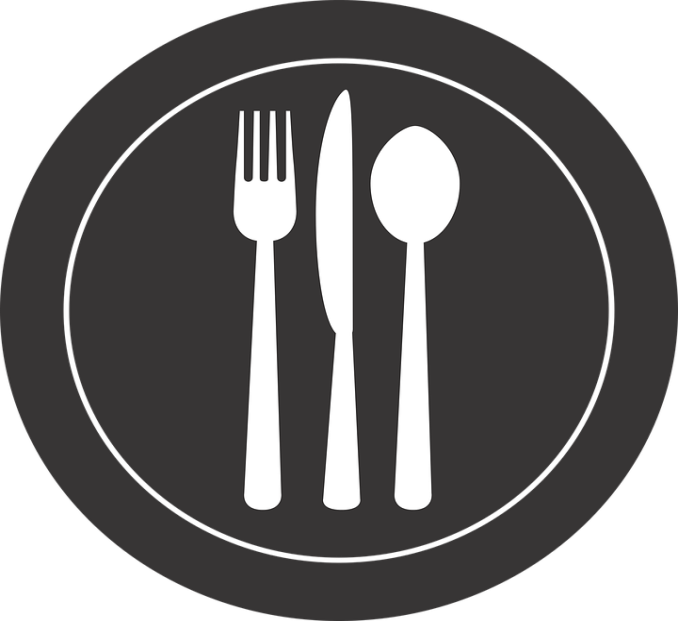 Уважаемые родители!Для определения права на получение дополнительной компенсации родитель (законный представитель) ежеквартально, за месяц до начала квартала, предоставляет в общеобразовательное учреждение: 
- заявление на получение дополнительной компенсации на питание.Для многодетной семьи:
- копия о рождении ребенка (предоставляется до 14 лет ребенка);
- копия паспорта обучающегося (предоставляется с 14 лет обучающегося);
- копия страхового свидетельства обязательного пенсионного страхования родителя (законного представителя);
- копия страхового свидетельства обязательного пенсионного страхования ребенка.
- справка, подтверждающая статус многодетной семьи.
Для малоимущей семьи:
- копия свидетельства о рождении ребенка (предоставляется до 14 лет ребенка);
- копия паспорта обучающегося (предоставляется с 14 лет обучающегося);
- копия страхового свидетельства обязательного пенсионного страхования родителя (законного представителя);
- копия страхового свидетельства обязательного пенсионного страхования ребенка.
- справка о составе семьи учащегося;
- справки о доходах родителей (законных представителей) учащегося за три последних календарных месяца, предшествующих месяцу подачи заявления.Обращаться в кабинет № 300Социальный педагог  Берчанская Елена Анатольевна